Základní škola Hlubočky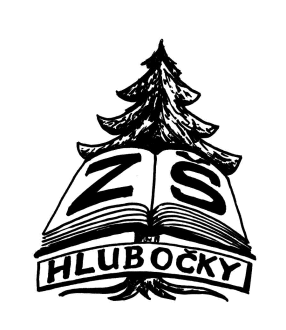  okres Olomouc, příspěvková organizace Olomoucká 116, 783 61 HlubočkyDohoda o individuální stravování ve školní jídelně (výdejně) při ZŠ Hlubočky a podávání stravy připravované v rodině žákaŽák ………………………………..……………………………………, datum narození…………………………………………….. má nařízenou……………………………………..dietu odborným lékařem. Jméno, příjmení, adresa lékaře: ……………………………………………………………………………………………………………………………………………………………. (Rodiče nebo jiný zákonný zástupce dítěte doloží dále provozovateli stravovacího zařízení vyjádření praktického lékaře pro děti a dorost, který dítě registruje, že dítě má zdravotní indikaci k dietnímu způsobu stravování.) Školní jídelna (výdejna) nemůže z objektivních důvodů sama zajistit dítěti poskytování vhodného jídla, proto bude upraveno stravování dítěte v zařízení individuálně. Zákonní zástupci dítěte …………………………………………………...a……………………………………………….plně přebírají odpovědnost za individuální stravování svého dítěte, zodpovídají za zdravotní nezávadnost pokrmu doneseného do provozovny školního stravování. Citace z HACCP organizace: „Zákonný zástupce ráno odevzdá ve třídě připravené pokrmy 
v označených nádobách (jménem dítěte a datem) určených k ohřevu v mikrovlnné troubě, který učitelka uloží do chladničky zaměstnanců. Pověřená pracovnice v době oběda označený pokrm přinese do školní jídelny (výdejny).  Pracovnice školní jídelny (výdejny) pokrm ohřeje v mikrovlnné troubě a vydá jídlo na talíř. Použité nádoby budou ihned vráceny dítěti, pro které je pokrm určen. Školní jídelna (výdejna) nezajišťuje pro výše uvedené dítě přípravu stravy, pouze její ohřev a podání.“ V............................... dne.............................. 		……………………………………………… Jméno a příjmení zákonného zástupce (hůlkovým písmem) ………………………………………… Podpis zákonného zástupce …………………………………  razítko a podpis ředitele školyStanovisko hlavního hygienika, v Praze dne 3.5.2011Č.j.: 34059/2011 Podávání stravy připravované v rodině dítěte ve školní jídelně není stravovací službou ve smyslu § 23 odst. 1 zákona č. 258/2000 Sb., o ochraně veřejného zdraví a o změně některých souvisejících zákonů, 
ve znění pozdějších předpisů, a nepodléhá tedy výkonu státního zdravotního dozoru orgánů ochrany veřejného zdraví. Individuální stravování není upraveno ani v zákoně č. 561/2004 Sb., o předškolním, základním, středním, vyšším odborném a jiném vzdělávání (školský zákon), ve znění pozdějších předpisů. Realizace tohoto způsobu stravování je plně v kompetenci provozovatele stravovací služby na základě jeho dohody s rodiči nebo jiným zákonným zástupcem dítěte. V uvedeném případě si provozovatel stravovacího zařízení stanoví podmínky pro způsob uchování 
a další manipulace s pokrmem, které zapracuje do systému HACCP, včetně zajištění písemného souhlasu rodičů nebo jiného zákonného zástupce dítěte, že zodpovídají za zdravotní nezávadnost pokrmu doneseného do provozovny školního stravování. Rodiče nebo jiný zákonný zástupce dítěte doloží dále provozovateli stravovacího zařízení vyjádření praktického lékaře pro děti a dorost, který dítě registruje, že dítě má zdravotní indikaci k dietnímu způsobu stravování. Při dodržení výše uvedených požadavků nesmí individuální způsob stravování dětí narušit provoz stravovacího zařízení.